г. Петропавловск-Камчатский                                   от «___» _______ 2018 годаО признании утратившими силу отдельных приказов Министерства культуры Камчатского края В целях приведения нормативных правовых актов Министерства культуры Камчатского края в соответствие с законодательством Российской Федерации в сфере оказания государственных услуг бюджетными и автономными государственными учреждениями ПРИКАЗЫВАЮ:Признать утратившими силу:приказ Министерства культуры Камчатского края от 16.07.2012    № 168 «Об утверждении Административного регламента предоставления Министерством культуры Камчатского края государственной услуги «Предоставление информации о времени и месте проведения художественных выставок, ярмарок, праздников ремесел на территории Камчатского края»;приказ Министерства культуры Камчатского края от 25.09.2013         № 233 «О внесении изменений в приложение к Приказу Министерства культуры Камчатского края от 16.07.2012 № 168 «Об утверждении Административного регламента предоставления Министерством культуры Камчатского края государственной услуги «Предоставление информации о времени и месте проведения художественных выставок, ярмарок, праздников ремесел на территории Камчатского края»;приказ Министерства культуры Камчатского края от 16.07.2012             № 169 «Об утверждении Административного регламента предоставления Министерством культуры Камчатского края государственной услуги по записи на обзорные, тематические, интерактивные экскурсии, проводимые государственными учреждениями культуры Камчатского края»;приказ Министерства культуры Камчатского края от 21.08.2012            № 197 «О внесении изменений в Приказ Министерства культуры Камчатского края от 16.07.2012 № 169 «Об утверждении административного регламента предоставления Министерством культуры Камчатского края государственной услуги по записи на обзорные, тематические, интерактивные экскурсии, проводимые государственными учреждениями культуры Камчатского края»;приказ Министерства культуры Камчатского края от 25.09.2013             № 227 «О внесении изменений в приложение к Приказу Министерства культуры Камчатского края от 16.07.2012 № 169 «Об утверждении административного регламента предоставления Министерством культуры Камчатского края государственной услуги по записи на обзорные, тематические, интерактивные экскурсии, проводимые государственными учреждениями культуры Камчатского края»;приказ Министерства культуры Камчатского края от 15.06.2016          № 124 «О внесении изменений в приложение к Приказу Министерства культуры Камчатского края от 16.07.2012 № 169 «Об утверждении Административного регламента предоставления Министерством культуры Камчатского края государственной услуги по записи на обзорные, тематические, интерактивные экскурсии, проводимые государственными учреждениями культуры Камчатского края»;приказ Министерства культуры Камчатского края от 29.08.2016             № 172 «О внесении изменений в приложение к Приказу Министерства культуры Камчатского края от 16.07.2012 № 169 «Об утверждении Административного регламента предоставления Министерством культуры Камчатского края государственной услуги по записи на обзорные, тематические, интерактивные экскурсии, проводимые государственными учреждениями культуры Камчатского края»;приказ Министерства культуры Камчатского края от 27.06.2012          № 155 «Об утверждении Административного регламента Министерства культуры Камчатского края по предоставлению государственной услуги «Предоставление информации о времени и месте театральных представлений, филармонических и эстрадных концертов и гастрольных мероприятий театров и филармонии, анонсов данных мероприятий»;приказ Министерства культуры Камчатского края от 25.09.2013            № 234 «О внесении изменений в приложение к Приказу Министерства культуры Камчатского края от 27.06.2012 № 155 «Об утверждении Административного регламента Министерства культуры Камчатского края по предоставлению государственной услуги «Предоставление информации о времени и месте театральных представлений, филармонических и эстрадных концертов и гастрольных мероприятий театров и филармонии, анонсов данных мероприятий»;приказ Министерства культуры Камчатского края от 15.06.2016             № 121 «О внесении изменений в приложение к Приказу Министерства культуры Камчатского края от 27.06.2012 № 155 «Об утверждении Административного регламента Министерства культуры Камчатского края по предоставлению государственной услуги «Предоставление информации о времени и месте театральных представлений, филармонических и эстрадных концертов и гастрольных мероприятий театров и филармонии, анонсы данных мероприятий».Настоящий приказ вступает в силу через 10 дней после дня его официального опубликования. Министр                                                                                           С.В. АйгистоваЛИСТ СОГЛАСОВАНИЯ к проекту приказа Министерства культуры Камчатского края«О признании утратившим силу отдельных приказов Министерства культуры Камчатского края»Тихонова Ю.А., консультант Министерства культуры Камчатского края, 41-72-74 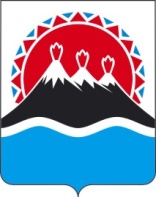 МИНИСТЕРСТВО КУЛЬТУРЫКАМЧАТСКОГО КРАЯПРИКАЗ № ____Должность согласующего лицаЗамечания к документуПодпись согласующего лицаФ.И.О.согласующего лицаДата согласованияИ.о. министра культуры Камчатского края Е. А. БольшаковаКонсультант Ю.А. Тихонова